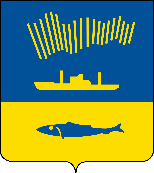 АДМИНИСТРАЦИЯ ГОРОДА МУРМАНСКАП О С Т А Н О В Л Е Н И Е 11.04.2023                                                                                                        № 1265В соответствии с Федеральным законом от 06.10.2003 № 131-ФЗ                    «Об общих принципах организации местного самоуправления в Российской Федерации», постановлением Правительства Российской Федерации                         от 17.12.2010 № 1050 «О реализации отдельных мероприятий государственной программы Российской Федерации «Обеспечение доступным и комфортным жильем и коммунальными услугами граждан Российской Федерации», постановлением Правительства Мурманской области от 13.11.2020                              № 795-ПП «О государственной программе Мурманской области «Комфортное жилье и городская среда», распоряжениями Министерства строительства Мурманской области от 09.03.2023 № 34 «О внесении изменений в Список молодых семей – претендентов на получение социальных выплат на приобретение жилого помещения или создание объекта индивидуального жилищного строительства в планируемом году в рамках реализации мероприятия по обеспечению жильем молодых семей ведомственной целевой программы «Оказание государственной поддержки гражданам в обеспечении жильем и оплате жилищно-коммунальных услуг» государственной программы Российской Федерации «Обеспечение доступным и комфортным жильем и коммунальными услугами граждан Российской Федерации» в 2023 году         по Мурманской области», от 23.03.2023 № 45 «О внесении изменений в Список молодых семей – претендентов на получение социальных выплат на приобретение жилого помещения или создание объекта индивидуального жилищного строительства в планируемом году в рамках реализации мероприятия по обеспечению жильем молодых семей ведомственной целевой программы «Оказание государственной поддержки гражданам в обеспечении жильем и оплате жилищно-коммунальных услуг» государственной программы Российской Федерации «Обеспечение доступным и комфортным жильем и коммунальными услугами граждан Российской Федерации» в 2023 году         по Мурманской области», Уставом муниципального образования городской округ город-герой Мурманск, постановлениями администрации города Мурманска от 14.11.2022 № 3532 «Об утверждении муниципальной программы города Мурманска «Жилищная политика» на 2023-2028 годы»,                от 15.01.2014 № 77 «Об утверждении порядка предоставления социальных выплат молодым и многодетным семьям – участникам подпрограммы «Обеспечение жильем молодых и многодетных семей города Мурманска»               на 2023-2028 годы» п о с т а н о в л я ю: 1. Внести в приложение к постановлению администрации города Мурманска от 14.02.2023 № 613 «Об утверждении списка молодых семей – претендентов на получение социальных выплат в 2023 году в рамках реализации мероприятия по обеспечению жильем молодых семей федерального проекта «Содействие субъектам Российской Федерации в реализации полномочий по оказанию государственной поддержки гражданам в обеспечении жильем и оплате жилищно-коммунальных услуг» государственной программы Российской Федерации «Обеспечение доступным и комфортным жильем и коммунальными услугами граждан Российской Федерации» (в ред. постановления от 06.03.2023 № 800) следующие изменения:1.1. Пункты 1, 10, 11, 22, 23 и 25 исключить, изменив последующую нумерацию.1.2. Пункт 21 изложить в новой редакции согласно приложению № 1       к настоящему постановлению.1.3. Дополнить новыми пунктами 29 - 36 согласно приложению № 2       к настоящему постановлению1.4. В строке «Итого, рублей» число «42 561 299» заменить числом          «41 859 700».1.5. В строке «из них за счет средств федерального и областного бюджетов, рублей» число «21 280 649,5» заменить числом «20 929 850».1.6. В строке «из них за счет средств местного бюджета, рублей» число «21 280 649,5» заменить числом «20 929 850».Отделу информационно-технического обеспечения и защиты информации администрации города Мурманска (Кузьмин А.Н.) разместить настоящее постановление без приложений на официальном сайте администрации города Мурманска в сети Интернет.3. Контроль за выполнением настоящего постановления возложить на заместителя главы администрации города Мурманска Синякаева Р.Р.Глава администрации города Мурманска                                                                       Ю.В. Сердечкин